Referat fra SRY-møte 3, 2018Tilstede: Godkjenning av innkalling og dagsorden Vedtak
Innkalling og dagsorden enstemmig godkjent.Behandling av vedtakssakerSRY- sak V6-03-18	Godkjenning av referat fra SRY møte 26.4.2018
VedtakReferatet enstemmig godkjent.SRY- sak V47-03-18 	Oppnevning av faglige rådMed innføring av ny tilbudsstruktur skal sammensetning og størrelse på de faglige rådene vurderes på nytt. Utdanningsdirektoratet (ved delegasjon) avgjør etter forslag fra SRY hvilke faglige råd som skal oppnevnes, størrelsen på rådene, hvilke faglige felt det enkelte rådet skal dekke og mandat for oppgavene (opplæringsloven § 12-2).SRY er opptatt av at de faglige rådene er arbeidsdyktige og at antall medlemmer til sammen dekker kompetanseområdet som utdanningsprogrammene består av. De største faglige rådene har i dag 16 medlemmer og det bør være tungtveiende argumenter for å øke antall medlemmer utover dette. For de faglige råd som har færre medlemmer kan det vurderes en utvidelse av antall medlemmer dersom det er behov i forhold til representasjon av fag. Som eksempler på denne type råd ble faglig råd for salg, service og reiseliv samt faglig råd for bygg- og anleggsteknikk nevnt i debatten.SRY mener det er en utfordring at enkelte faglige råd har svært mange lærefag i sin portefølje. Utdanningsprogrammet for Teknikk og industriell produksjon (TIP) får tilsammen 55 lærefag i den nye tilbudsstrukturen. En av utfordringene er å bemanne rådet med representanter fra lærefagene, og samtidig begrense antall representanter slik at antall rådsmedlemmer ikke blir for stort i forhold til å være arbeidsdyktige som et rådgivende organ. SRY ber direktoratet utrede en alternativ modell for organisering av rådsarbeidet i TIP, der et alternativ er en deling av rådet i to likeverdige faglige råd TIP. Kryssrepresentasjon kan da være aktuelt for å sikre gjensidig informasjon. En alternativ organisering av dagens faglig råd TIP (underorganisering) bør også vurderes i utredningen.Noen av organisasjonene er i dag representert med flere medlemmer i ett faglig råd. Dette fordi de representerer flere fag og/ eller et stort antall fagarbeidere med lærlinger i utdanningsprogrammet. SRY mener at denne praksisen skal videreføres men understreker viktigheten av at organisasjoner med flere representanter må fordele sin representasjon i forhold til flere lærefag.    VedtakSRY ber Utdanningsdirektoratet utrede en alternativ modell for organisering av rådsarbeidet i TIP der et alternativ er en deling av rådet i to likeverdige faglige råd TIP. Kryssrepresentasjon kan da være aktuelt for å sikre gjensidig informasjon. SRYs medlemmer har frist til 1. august med å gi innspill til saken. Saken behandles på nytt i SRY møte 21.8.2018. 3.	Behandling av diskusjonssakSRY- sak D12-03-18	Lied- utvalget orienterer om utvalgets arbeid
Leder av utvalget Ragnhild Lied orienterte om utvalgets arbeid frem til nå. Utvalgets arbeid har vært konsentrert om kunnskapsgrunnlaget, det vil si beskrivelser av dagens system og drøfting av styrker og svakheter ved systemet. Utvalget har hatt seks møter hittil og har vært gjennom alle de sentrale temaene som mandatet omfatter, som for eksempel:Innhold i videregående opplæring: hva vil det si å være studieforberedt og yrkesforberedt? Hvilke krav og forventninger skal opplæringen fylle? Hvem oppnår grunnkompetanse, og hvordan verdsettes denne kompetansen?Hvilke kompetanser kreves i fremtidens samfunn og arbeidsliv? Hva er internasjonale trender, og hvordan påvirker de opplæringen? Hvordan kan videregående opplæring ruste unge og voksne til livslang læring?Hva tenker de unge om fremtid og utdanning? Hva påvirker deres valg av utdanning? Hva motiverer dem?Struktur i videregående opplæring: hva er styrker og svakheter ved 2+2-modellen? Hvordan fungerer alternative modeller som 1+3 og 0+4, vekslingsmodeller og fleksible veier mot kompetanseoppnåelse? Hva er styrker og svakheter ved påbygg?Har vi en god nok videregående opplæring for alle unge og voksne? Hva er styrker og svakheter ved dagens rett til videregående opplæring? Hvordan fyller de ulike aktørene sine roller? Hvordan er samhandlingen mellom aktørene for å skape en best mulig opplæring for alle unge og voksne?SRY merker seg at utvalget vil se nærmere på grunnkompetanse i fagopplæringen. SRY mener at intensjonen må være at flest mulig elever som utdanner seg innen fag- og yrkesopplæring fullfører utdanningen frem til fag- og svennebrev. Det må også tilrettelegges for at elever som av ulike grunner sikter seg inn mot grunnkompetanse, fortsatt har rettighet til å fullføre sin utdanning frem til fag- og svennebrev. Det er ikke uttrykt økt behov fra arbeidslivet for kompetanse på et lavere nivå enn fag- og svennebrev.SRY merker seg at utvalget benytter begrepene studieforberedt og yrkesforberedt. Fagarbeidere er utdannet til selvstendig å kunne utøve et yrke. SRY mener derfor begrepet yrkesforberedt er feil uttrykk på fagarbeideres kompetanse. SRY vil også understreke at fag- og yrkesopplæringen er en kvalifikasjon som arbeidslivet verdsetter og trenger. SRY mener å se en utvikling der det med bakgrunn i integreringspolitikk utvikles og prøves ut kortere utdanningsløp frem mot fag- og svennebrev. SRY vil nok en gang uttrykke bekymring for fagarbeidernivået og understreke at nivået på utdanningene og fag- og svenneprøven ikke må senkes.  SRY mener også at utvalget bør utrede skille mellom det å være studieforberedt og det å være fagarbeider. Behovet for fellesfagskompetanse er økende også for fagarbeidere i et arbeidsliv der teknologiutviklingen går raskt. Spørsmålet er da om det er mulig å utligne de tradisjonelle skillene mellom de to utdanningsretningene. SRY mener utvalget bør se nærmere på de ulike lærefagenes læretid. Selv om vi i dag har avviksfag med lengre læretid enn fire år, bør det også vurderes om lærefag kan ha kortere læretid. Videre mener SRY at dagens ordning der elever bruker opp opplæringsretten når de har gjennomført og bestått videregående opplæring (fag- og svennebrev eller studiekompetanse) bør utvides. I et livslangt læringsperspektiv bør også elever i videregående opplæring, på lik linje med høyere utdanning, få mulighet til å velge flere utdanninger. Vedtak:
Informasjonen tas til orientering. Sekretariatet oversender SRYs innspill til Lied- utvalget.Behandling av vedtakssakSRY- sak V8-03-18	Krav til undervisningskompetanse i arbeidslivsfag og 					utdanningsvalg		
Faglig råd for bygg- og anleggsteknikk (FRBA) har oversendt en henvendelse til SRY der de tar opp manglende krav til kompetanse for å kunne undervise i fagene arbeidslivsfag og utdanningsvalg. Opplæringslovens § 14.3, siste ledd regulerer krav til undervisningskompetanse i de to fagene: For å undervise i andre fag på ungdomstrinnet krevst det at vedkommande har minst 30 studiepoeng som er relevante for faget. Dette gjeld ikkje for valfaga, utdanningsval og arbeidslivsfag.FRBA mener at myndighetene må kreve underversningskompetanse i arbeidslivsfag og utdanningsvalg. Dette har også sammenheng til hvordan lærerutdanningene innrettes. FRBA mener at yrkesfag som et element i større grad bør innlemmes i lærerutdanningen enn det er i dag, eventuelt at det blir utviklet et eget tilbud i lærerutdanningen som retter seg mot yrkesfagene.SRY er prinsipielt enig i at det må kreves underversningskompetanse i arbeidslivsfag og utdanningsvalg. Imidlertid ser SRY praktiske utfordringer med innføring av et slikt krav. SRY anbefaler en utredning av hvilken kompetanse skolene benytter ved undervisning i arbeidslivsfaget. Videre bør det kartlegges gode eksempler på samarbeid mellom skole, arbeidsliv og karrieresentre i undervisningen av faget utdanningsvalg. SRY slutter seg også til FRBA sitt forslag om at fagene i større grad bør innlemmes i lærerutdanningen.
Vedtak:
SRY anbefaler at utdanningsmyndigheten gjennomfører en utredning av hvilken undervisningskompetanse skolene benytter i arbeidslivsfag og utdanningsvalg. Sekretariatet oversender en anmodning om dette til Kunnskapsdepartementet. 
SRY- sak V9-03-18	Representanter til klagenemnd for 								godkjenningsordningen for utenlandsk utdanningMed bakgrunn i forskrift til opplæringsloven § 11-7 har Kunnskapsdepartementet bedt NOKUT om forslag til medlemmer og varamedlemmer til klagenemnd for godkjenningsordningen for utenlandsk utdanning.NOKUT har henvendt seg til SRY og ber om forslag til to representanter og to vararepresentanter. Vedtak 
Fra arbeidstakersiden: Per Skau (Fellesforbundet) medlem og Bente Søgaard (YS) varamedlemFra arbeidsgiversiden: Kandidater ikke klare. Meldes inn til sekretariatet så snart som mulig.Behandling av diskusjonssakerSRY- sak D13-03-18	Orientering fra ACVT møte
Fra Norge deltok Trude Tinnlund, Kristian Ilner og Fride Burton på ACVT møte. Kort orienteringsnotat fra møtet er tidligere sendt SRY. Kristian Ilner orienterte kort fra møte. Sentrale temaer som ble behandlet var:Beyond 2020 - Future of VET - Work shop og diskusjon knyttet til bakgrunnsnotat som beskriver samfunnstrender (en slags perspektivmelding).Upskilling Pathways - Ca. 70 millioner europeere mangler grunnleggende ferdigheter (lese, skrive, regne og digital kunnskap og forståelse) som kreves i dagens arbeidsliv. En tretrinns modell skal gi personer med behov et tilbud for å oppgradere kompetansenESF + (European Social Fund) - EU-Kommisjonen vil integrerer og harmonisere ulike virkemidler i større grad, for bekjempelse av fattigdom, uførhet, utenforskap, analfabetisme osv. og knytte dette til utdanning, arbeidstrening med mer for bedre utnyttelse av de totale ressursene og bedre og mer langsiktig effekt.Erasmus - Som ledd i EUs store satsing på utdanning mer enn dobles budsjettet for Erasmus Pluss-programmet. Det satses særlig på utveksling av lærere. Programmet vil kalles kun Erasmus i det nye programmet (2021-2027).  Vedtak 
Informasjonen tas til orienteringSRY- sak D14-03-18	Nasjonale aktiviteter planlagt under Skills Week 2018
Vedtak 
Saken utsettes til neste SRY møteSRY- sak D15-03-18	KD informerer om saker og prosesser innenfor fag- og 					yrkesopplæringsfeltet
KD informerte kort om tre store prosesser:Fagfornyelsen – En stor oppgave som er i prosess. KD vil i løpet av sommeren fastsette retningslinjer og kjerneelementer for læreplanarbeidet.Departementet er opptatt av å se nærmere på kvalitet og excellence i fag- og yrkesopplæringen. SRY vil også i sin langtidsplan ta opp dette temaet. Vi bør se på koordinering av dette arbeidet.Integreringsstrategi – Departementet inviterer til en inkluderingsdugnad og vil i den forbindelse arrangere en oppstarts konferanse om tema. Målet er blant annet å jobbe frem et utdanningssystem som ivaretar kvalitet og inkludering.  
Vedtak
Informasjonen tas til orientering.Evaluering av møte
Møtet ble gjennomført med gode og aktuelle saker. God møteledelse. saksbehandler: Karl Gunnar Kristiansen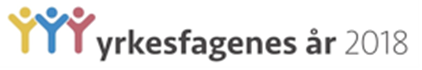 Direkte tlf: 23 30 12 10E-post: kgk@udir.noVår dato: 26.6.2018Vår referanse2018/12989Deres dato:Deres referanse: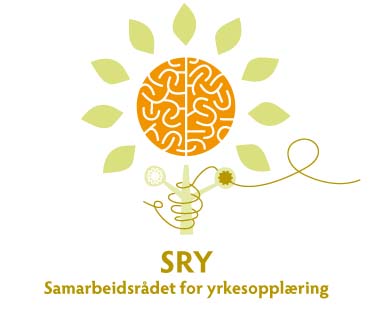 Dato: 14.6.2018Sted: Utdanningsdirektoratets lokaler, OsloGodkjent: SRYTrude Tinnlund, LOBenedikte Sterner, LOKristian Ilner, NHORune Fosshaug, NHOAstrid Moen Sund, UDFJorunn Leegaard, KSEinar Hanich, YSSiri Halsan, KSKari Hoff Okstad, SpekterTone Horne Sollien, KDSiri Halsan, KSObservatørDagfinn Hertzberg, KDUtdanningsdirektoratetForfall:May-Britt Sundal, LOAre Solli, LOKnut Øygard, LOTerje Skyvulstad, UDF Anne- Cathrine Hjertaas, KSTurid Semb, KMDOddbjørn Tønder, KMDBente Søgaard, YS Stian Sigurdsen, VirkeAnne K. Eggen Lervik, VirkeJohn Arve Eide, KSMadeleine Fallang, EOMarianne Røgeberg, NFDEllen Marie Hollfjord, NFD Siv Andersen, SIU Karl Gunnar Kristiansen, UdirAnne Katrine Kaels, UdirFatima Khalid, LærlingAndre Bærby Høien, Lærling